Answers to review for Chapter 2 Test- Algebra 1Spiral Review10x+3914n+4C=2.10t+12$201$34.58Review (Pre-test)120 students were surveyed29blue eyed students/120 total students  or 29blue eyed students: 120 total students  or 29 blue eyed students to 120 total students  18 brown-eyed students in 9th grade/65 total brown eyed students or18 brown-eyed students in 9th grade:65 total brown eyed students18 brown-eyed students in 9th grade to 65 total brown eyed students2413X=1206X=722 drops of red to 5 total drops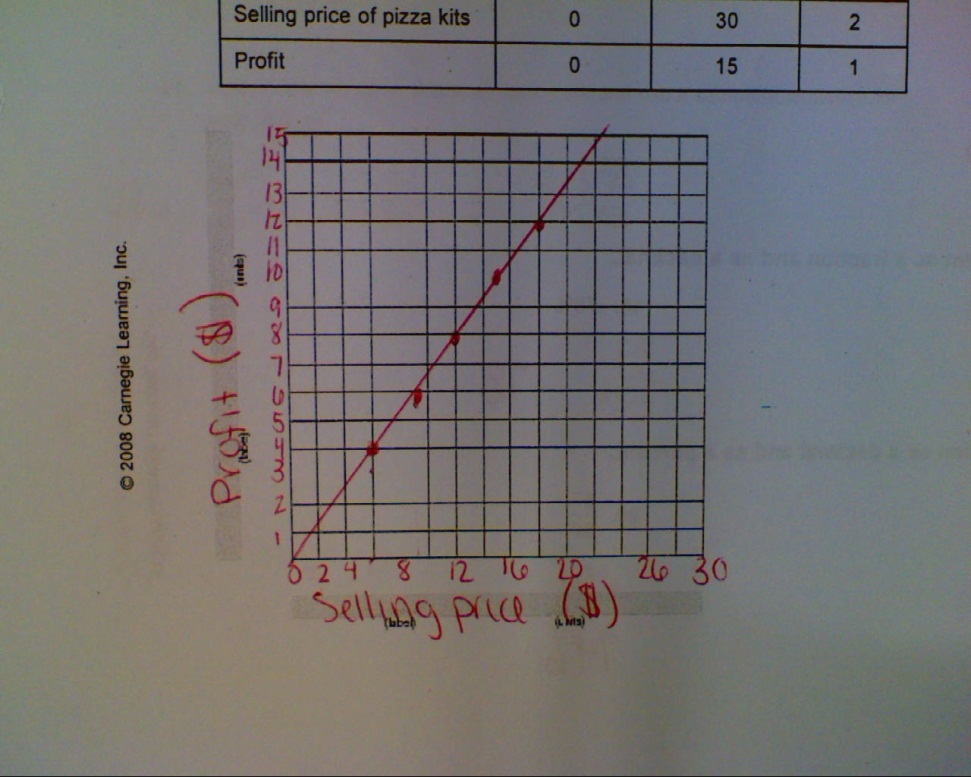 (get common demominator),  1/3, 5/9, ¾160 meters/minThe length of EF is 16 meters.3960 feet is equal to 0.75 (or ¾) milesSee picture on side. You must go up by what I went up by since that was in the instructions.A pizza kit sold at $24 will yield a profit of $163/10 and 0.339/50 and 0.780.29 and 29%0.74 and 74%If your bill is $36, you will leave $5.40 for a tip.If your gross pay is $450, you will pay $135 in taxes.Your tax rate is 30%